CONFERENCE PRESENTATIONLoyalty & Awards 2019 to introduce several innovationsPlaisance du Touch, 16 January 2019 - Global Flight is delighted to announce that the revamped Loyalty & Awards 2019 conference will take place between 18th and 20th February 2019 in Paris, France. The largest global gathering in the travel industry will once again address a wide range of current topics.Global Flight is organising this annual event now for the 15th year in a row and for the first time hosts it in Paris, one of the most iconic destinations in the world. The event will take place at the Pullman Bercy in downtown Paris from 18th to 20th February 2019.In addition to the proven elements such as a strong agenda, Loyalty & Awards 2019 is incorporating several new enhancements this year, including:Introduction of social activities on the first afternoon as a means of team building around different locally inspired themesA bonus of 10,000 Le Club Accorhotels points for registrations by suppliersIntroduction of a full-day partner programme for spouses/partners of delegatesThe Loyalty Awards will also be celebrated at the event’s Gala Dinner on 19th February, recognising the most innovative programs and suppliers. Winners will be revealed at the event.A wide range of senior executives have been confirmed to speak at the conference, including representatives from airBaltic, Cathay Pacific, Finnair, Jet Airways, Pegasus Airlines, Radisson Hotel Group, Virgin Group and many more. Delegates from well above 50 different travel companies are expected to join this, making it the largest global gathering in the industry. Companies such as Emirates, Eurostar, Icelandair, Japan Airlines, MIAT Mongolian Airlines, Turkish Airlines and Ural Airlines are already confirmed.Accorhotels and Air France KLM are closely aligned to the event as official hotel and airline partner respectively. Many other leading suppliers also support the event as sponsors.For further information, please visit the conference website:  http://www.loyalty-and-awards.com.Place and venue for 2019Paris, capital of France (North of France).Easy international access via Charles de Gaulle and Orly airports (+ a lot of big rail stations).Venue: Hotel Pullman Paris centre, Bercy **** (Paris downtown, 12th district)1 Rue de Libourne, 75012 ParisGLOBAL FLIGHT PRESENTATIONGlobal Flight, founded in 1996 and based near Toulouse/France, is a leading independent management company focussing exclusively on the complex topic of customer loyalty and loyalty programs in the travel industry.Next to a wide range of management-related services for program operators, Global Flight organises an annual conference for the travel loyalty industry and also offers leading services to frequent flyers and corporations in the area of loyalty programs, allowing them to understand both the user and operator side of the business.Further details here: http://www.globalflight.net/about-us/what-we-do/ TEAM & CONTACTSRavindra Bhagwanani, Managing Director of Global Flight and Chairman of the Loyalty & Awards Conferenceravindra@globalflight.net - +33-5-61-71-16-57 (French time)For any questions regarding the content of the conference or any complaints.Mark Mullinix, Director of Salesmark@globalflight.net - +65-9001-0797 (Singapore time)For any questions about sponsorships.Justine Massip, Event managerjustine@globalflight.net - +33-6-88-16-29-34 (French time)All operational, logistical and marketing & communication related questions. She can help delegate during the registration or for the payment.For further Media information, please contact:Global Flight SARL 4 Impasse du Petit Castet F31830 Plaisance du Touch, FrancePhone :  +33-5-61-71-16-57E-mail : info@globalflight.net Internet :  www.loyalty-and-awards.com & www.globalflight.net LOGOS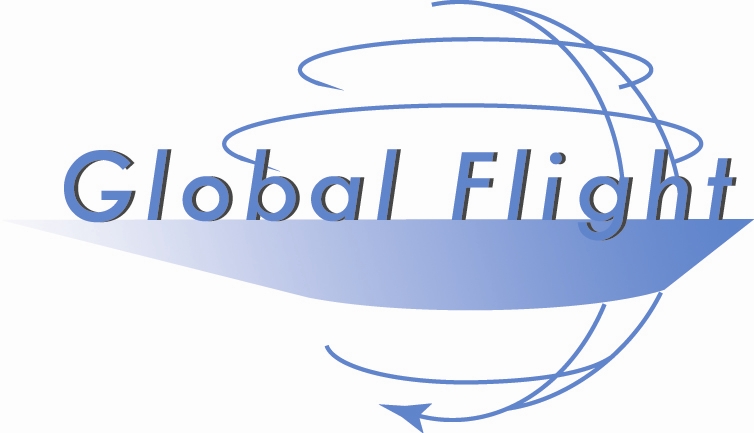 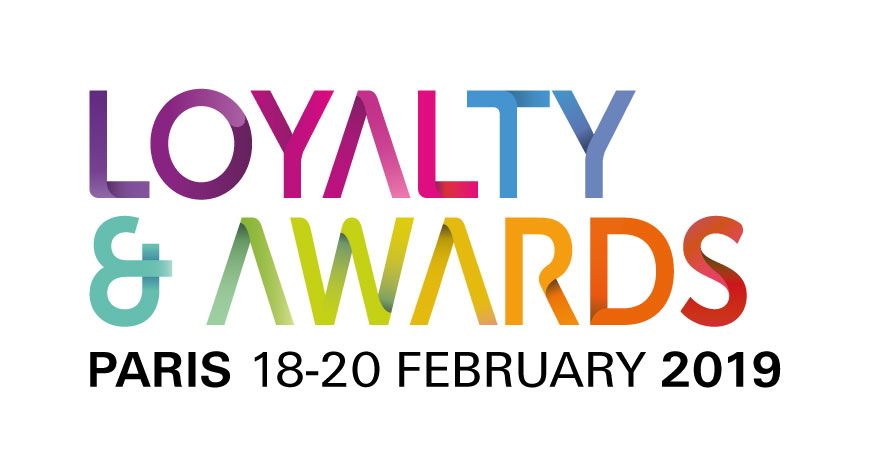 